                  Дилбарян Ани Георгиевна ОрдинаторEmail: ani2691275@gmail.comПрофиль ординатораСпециальность подготовки: 31.06.01	Клиническая медицинанаправленность подготовки 14.01.22 ревматологияГод поступления:	2016Год окончания:       2018 «Научная работа» «Теоретическая»: «Клинические рекомендации по ревматологии», 2010, «Национальное руководство по ревматологии», 2008, «Боли в суставах, дифференциальная диагностика, С.П. Филоненко и соавт. 2014, «Генно-инженерные биологические препараты в лечении ревматоидного артрита» под ред. академика Е.Л. Насонова 2013, «Рекомендации по лечению ревматоидного артрита». Е.Л. Насонов, Д.Е. Каратеев, Ревматология клинические лекции под редакцией В.В. Бадохина. «Другие виды работ»:Выступления:  выступала на кружке по госпитальной терапии с докладом на тему: «АНЦА-ассоциированные васкулиты: спорные вопросы классификации и современные подходы к лечению».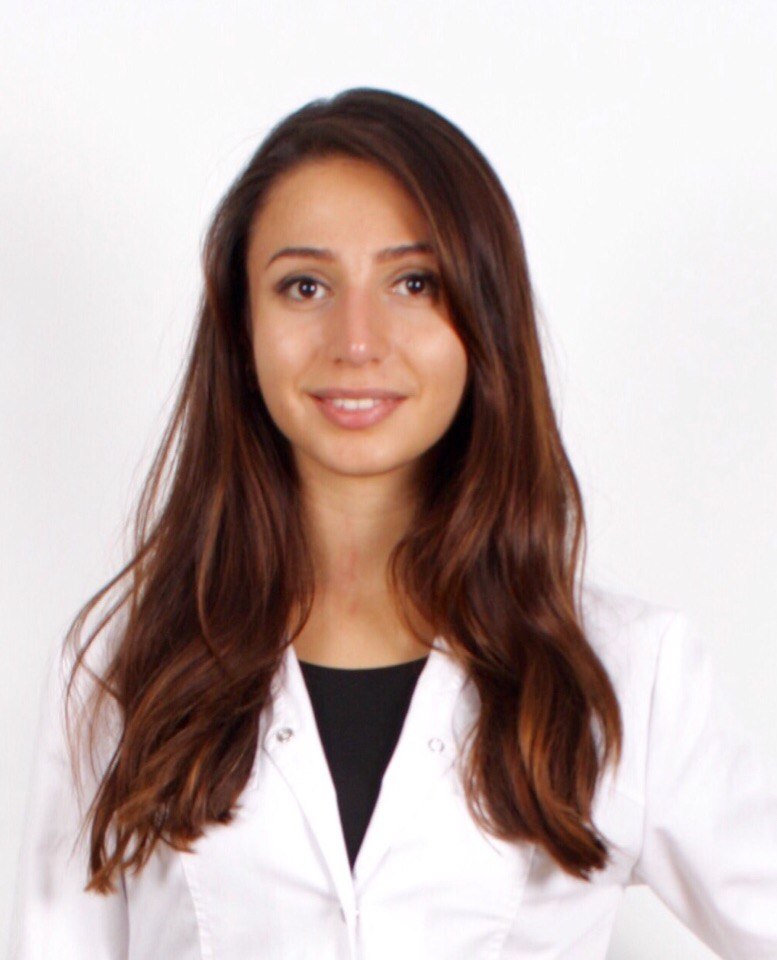 